Областное государственное бюджетное профессиональное образовательное учреждение «Старомайнский технологический техникум»Методические указания по организации самостоятельной работы  по дисциплине «Иностранный язык»  Специальность 35.02.05  «Товароведение и экспертиза качества потребительских товаров»   38.02.01  « Экономика и бухгалтерский учет»Р.п.Старая Майна2015г.Рекомендована на заседании ЦМК ОД,ОГСЭ и ЕН дисциплин Председатель ЦМК	С.В.РадчукПротокол заседания ЦМК № от « »	2015	г.УтверждаюЗаместитель директора по учебной работе ОГБПОУ СПО технологический	техникумр.п. Старая Майна	 Г.В.Ширманова« »	2015г.Автор-разработчик: Шахмарян М.А. — преподаватель иностранных языков.ВведениеСамостоятельная работа студентов по иностранному языку является неотъемлемой составляющей процесса освоения основной профессиональной образовательной программы дисциплины «Иностранный язык». Самостоятельная работа студентов (далее - СРС) охватывает все аспекты изучения иностранного языка и определяет результаты и качество освоения дисциплины «Иностранный язык». В соответствии с рабочей программой дисциплины «Иностранный язык» СРС ориентирована на достижение следующих целей:дальнейшее развитие иноязычной коммуникативной компетенции (речевой, языковой, социокультурной, компенсаторной, учебно-познавательной):речевая компетенция – совершенствование коммуникативных умений в четырех основных видах речевой деятельности (говорении, аудировании, чтении и письме); умений планировать свое речевое и неречевое поведение;языковая компетенция – овладение новыми языковыми средствами в соответствии с отобранными темами и сферами общения: увеличение объема используемых лексических единиц; развитие навыков оперирования языковыми единицами в коммуникативных целях;социокультурная компетенция – увеличение объема знаний о социокультурной специфике страны/стран изучаемого языка, совершенствование умений строить свое речевое и неречевое поведение адекватно этой специфике, формирование умений выделять общее и специфическое в культуре родной страны и страны изучаемого языка;компенсаторная компетенция – дальнейшее развитие умений объясняться в условиях дефицита языковых средств при получении и передаче иноязычной информации;учебно-познавательная компетенция – развитие общих и специальных учебных умений, позволяющих совершенствовать учебную деятельность по овладению иностранным языком, удовлетворять с его помощью познавательные интересы в других областях знания;развитие и воспитание способности и готовности к самостоятельному и непрерывному изучению иностранного языка, дальнейшему самообразованию с его помощью, использованию иностранного языка в других областях знаний; способности к самооценке через наблюдение за собственной речью на родном и иностранном языках; личностному самоопределению в отношении будущей профессии; социальная адаптация; формирование качеств гражданина и патриота.Результатом освоения программы дисциплины Иностранный язык для специальности 35.02.0 Механизация сельского хозяйства  является овладение студентами общими компетенциями (ОК):ОК 1. Понимать сущность и социальную значимость своей будущей профессии, проявлять к ней устойчивый интерес;ОК 2. Организовывать собственную деятельность, выбирать типовые методы и способы выполнения профессиональных задач, оценивать их эффективность и качество;ОК 3. Принимать решения в стандартных и нестандартных ситуациях и нести за них ответственность;ОК 4. Осуществлять поиск и использование информации, необходимой для эффективного выполнения профессиональных задач, профессионального и личностного развития;ОК 5. Владеть информационной культурой, анализировать и оценивать информацию с использованием информационно-коммуникационных технологий;ОК 6. Работать в коллективе и команде, эффективно общаться с коллегами, руководством, потребителями;ОК 7. Брать на себя ответственность за работу членов команды (подчиненных), результат выполнения заданий;ОК 8. Самостоятельно определять задачи профессионального и личностного развития, заниматься самообразованием, осознанно планировать повышение квалификации;ОК 9. Ориентироваться в условиях частой смены технологий в профессиональной деятельности;Цель методических указаний состоит в обеспечении студентов необходимыми сведениями, методиками и приемами для успешного выполнения самостоятельной работы, в формировании устойчивых навыков и умений по разным аспектам обучения иностранному (английскому) языку, позволяющих самостоятельно решать учебные задачи, пополнять и обновлять свои знания, вести поиск необходимых учебных материалов и преодолевать наиболее трудные моменты в отдельных видах СРС,  что и способствует формированию общих и профессиональных компетенций студентов.Используя методические указания студенты должны овладеть следующими умениями и навыками:подготовки устного монологического высказывания на иностранном (английском) языке в рамках изучаемых тем;работы с источниками информации (подготовка конспектов, докладов, рефератов; составление схем, таблиц  для систематизации учебного материала);письменной речи на английском языке (написание сочинения, эссе,  создание портфолио);работы с современными компьютерными программами (подготовка мультимедийной презентации, выполнение проектных работ);использования учебно-вспомогательной литературы (словарей и справочников);работы с электронными информационными ресурсами и ресурсами Internet.Целенаправленная самостоятельная работа студентов по иностранному (английскому) языку в соответствии с данными методическими указаниями, а также аудиторная работа под руководством преподавателя призваны обеспечить уровень языковой подготовки студентов, соответствующий требованиям ФГОС по дисциплине «Иностранный язык». I. Основная частьВиды и формы самостоятельной работы студентовВ процессе обучения иностранному (английскому) языку используются различные виды и формы самостоятельной работы, служащие для подготовки студентов к последующему самостоятельному использованию иностранного (английского) языка в профессиональных целях,  а также для дальнейшего развития иноязычной коммуникативной компетенции студентов.Работа над устной речью Обучение монологической речи осуществляется в процессе работы с печатным текстом, на ситуативной основе и с использованием аутентичного образца устного монологического сообщения. Темы для высказывания желательно составлять самому или комбинировать из нескольких пособий – так больше шанс избежать ошибки и проявить индивидуальность.1.1.1. Формы работы СРС над устной речью:- фонетические упражнения по определенной теме;- лексические упражнения по определенной теме;- перевод текста-образца;- речевые упражнения по теме;- подготовка устного монологического высказывания по определенной теме (объем высказываний – 10-12 предложений);- составление монологического высказывания с использование приема ТРИЗ-технологии (теории решения исследовательских задач) «Синквейн».1.1.2. Формы контроля СРС над устной речью:- проверка фонетических упражнений по теме;- проверка лексических упражнений по теме;- проверка понимания лексики по теме;- устный индивидуальный опрос по теме.Критерии оценки Оценивается содержательность, адекватная реализация коммуникативного намерения, логичность, связность, смысловая и структурная завершенность высказывания.1.1.3. Методические рекомендации по подготовке устного монологического высказывания1. Работу по подготовке устного монологического высказывания по определенной теме следует начать с изучения тематических текстов-образцов.  2. В первую очередь необходимо выполнить фонетические, лексические и лексико-грамматические упражнения по теме, усвоить необходимый лексический материал.3. Далее, необходимо прочитать и перевести тексты-образцы, выполнить речевые упражнения по теме.4. Заранее продумать связное сообщение. 5.  Составить примерный план высказывания. 6.  Отработать отдельные слова и устойчивые фразы в материале по теме.7. Выучить список слов-связок типа «in fact», «to my mind», «for example», «at the same time» во избежание пауз.8. Обработанный для устного изложения текст записать в рабочую тетрадь, прочитать несколько раз вслух, запоминая логическую последовательность освещения темы, и пересказать.1.1.4. Методические рекомендации по составлению синквейнаМонологическое высказывание можно составить с помощью приёма ТРИЗ-технологии «Синквейн».Слово «синквейн» происходит от французского «пять». Это стихотворение из пяти строк, которое строится по определенным правилам:- первая строка – название темы  (обычно это существительное);- вторая строка – описание темы в двух словах (прилагательные);- третья строка – описание действия в рамках этой темы тремя глаголами;- четвертая строка – эта фраза из четырех слов, показывающая отношение к теме;- пятая строка – синоним, который повторяет суть темы.Прием «Синквейн» позволяет не только активизировать лексические единицы в речи, но и употребить их в связном высказывании, добавив недостающие члены предложения или поставив глаголы в нужную видовременную форму. Например, монологическое высказывание по теме «Мои летние каникулы»:My summer holydaysGreat and fantasticGo to the river, swim, relaxTo like because to have a restTime for pleasureПоследующее высказывание: My summer holydays were great and fantastic. During my summer holydays I went to the river with my friends, there we swam and relaxed. I liked my summer holydays because I had a good rest. Summer was the time for pleasure.1.2. Работа с источниками информации 1.2.1. Формы работы СРС с источниками информации:- работа с учебником, текстом (составление конспекта, схем таблиц);- изложение содержания текста (написание реферата);- подготовка доклада по определенной теме.1.2.2. Формы контроля СРС с источниками информации:- устный опрос перевода текста;- контроль усвоения текста по схеме, таблице;- проверка письменных работ по переводу или реферированию текстов;- устный опрос по реферированию текста с последующим обсуждением;- устный доклад по определенной тематике.1.2.3. Методические рекомендации по самостоятельной работе с учебником (текстом)Одним из способов формирования информационной компетенции является работа с учебником или текстом. В век информационных технологий учебник не только становится носителем новой информации, но и средством, организующим самостоятельную образовательную деятельность студентов. Учебник (текст) позволяет вести систематическую работу на всех этапах обучения. Поэтому одним из главных умений работы с учебником (текстом) является  сформированность рационального чтения, умения выделять главное, делать выводы, анализировать, сравнивать, формулировать и задавать вопросы. При выполнении самостоятельной работы можно использовать  следующие приемы работы с учебником (текстом):1. Предоставьте информацию из учебника (текста) в сжатом виде, в виде конспекта. Можно использовать прием « Mind-map» (ментальная карта).Методика работы с «Mind Map»:просмотрите текст;прочитайте текст по абзацам, подчеркните наиболее важные высказывания или ключевые слова;с помощью выделенных понятий составьте ментальную карту «Mind Map», тема – в центре, выделенные слова группируются вокруг;прочитайте текст последний раз и дополните «Mind Map» уточнениями в виде ответвлений от ключевых слов;перескажите текст с опорой на карту.2. Составьте алгоритм действия по тексту учебника (таблицу или схему для систематизации учебного материала). Можно использовать прием «Кластеры»  (гроздья). Суть приема «Кластеры» заключается в том, что информация, касающаяся какого-либо понятия, явления, события, описанного в тексте, систематизируется в виде кластеров (гроздьев). В центре находится ключевое понятие. Последующие ассоциации необходимо логически связать с ключевым понятием. В результате получается подобие опорного конспекта по прочитанному тексту. Например: Кластер по теме «Что такое компьютер?»                                        Кластер по теме «Что такое компьютер?»Последующее высказывание студентов: A computer is a device for processing data. It consists of software and hardware. Hardware elements are monitor, keyboard, printer etc. Printer is used for printing graphic information….3. Задайте вопросы по прочитанному в учебнике (тексте) (удачно составленный вопрос – наполовину полученный ответ).4. Оцените текст (какие основные понятия раскрываются в тексте; на что необходимо обратить внимание, что нужно выучить и запомнить, в каком месте параграфа можно найти ответ на вопрос …).5. Составьте задание (по тексту учебника нужно составить тест, кроссворд, реферат).1.2.4. Методические рекомендации по самостоятельной работе с рефератомРеферирование – это краткое изложение основного содержания исходного текста (книги, статьи из журнала и т. д.) с предоставлением собственного мнения (заключения) по сути воспринятой информации.  Реферирование выполняется по определённому плану, который должен содержать следующие разделы:1. Введение, в котором обосновано, актуальна ли тема, какой интерес она представляет в той или иной области знаний или практической деятельности. Объем введения – не менее 1 страницы.2. Основная часть. В этой части подробно рассматриваются отобранные источники, которые с теоретической и практической точек зрения несут основную информацию по данной теме.Текст реферата не должен содержать критических замечаний, а также информацию, которой нет в исходном документе. В тексте следует приводить конкретные теоретические и практические материалы. Там, где возможно, следует приводить принятые сокращения слов и словосочетаний. Иллюстрации и таблицы необходимо включать только тогда, когда они помогают наиболее полно раскрыть основное содержание документа и сокращают его объем. Объем основной части может содержать не более 10 – 12 страниц.3. Заключение. В заключении необходимо отметить важность предпринятой работы, обосновать важность её практического применения.4. Список литературы. Здесь указывается перечень использованных книг и журнальных статей. Этот список составляется в соответствии с правилами оформления библиографических источников (Приложение 1).Оформление титульного листа реферата  Титульный лист должен содержать следующие сведения: полное наименование департамента; полное наименование профессиональной образовательной организации; полное наименование курса, предмета, название темы; название вида документа; сведения об исполнителе (ФИО студента, номер группы); сведения о преподавателе (ФИО); место и год выполненияОформление текста реферата Текст реферата может быть набран на компьютере и распечатан на принтере, а также может быть сделан в форме презентации. Первый вариант наиболее предпочтителен (размер шрифта 12, через 1,5 интервала). Текст презентации не имеет ограничений в выборе шрифтов и интервалов, но он должен легко читаться и выделяться цветом, не сливаясь с цветом фона. Презентация может быть составлена в одной из распространённых программ. Предлагаемые программы: Power Point, Movie Maker.Текст реферата и презентации должен отвечать следующим основным требованиям:- четкость структуры;- логичность и последовательность изложения материала;- точность приведенных сведений;- лаконичность и ясность изложения материала;- соответствие изложения материала нормам русского и английского языков.Для написания реферата используют бумагу формата А-4. Текст размещают на одной стороне листа с соблюдением следующих размеров полей: левое – 30 мм, правое – , верхнее – , нижнее – .Нумерация страниц текста – арабскими цифрами, сквозная. Титульный лист в общую нумерацию текста включается, но номер страницы на нем не проставляется. Иллюстрации, таблицы, приложения учитываются как страницы текста. Введение, основная часть, заключение, список литературы, приложения должны начинаться с новой страницы или с нового слайда. Заголовок набирают прописными буквами. Параграфы, пункты и подпункты располагают по порядку, друг за другом и нумеруют арабскими цифрами с точкой. Например: 1., 1.1., 1.2. и т. д.  План-клише для реферирования текстов на английском языке представлен в Приложении 2.Оформление таблиц, иллюстрацийТаблицы применяются для лучшей наглядности и удобства сравнения показателей. Название таблицы должно отражать ее содержание, быть точным и кратким. Название следует помещать над таблицей. Слово «Таблица» указывают слева над таблицей, а если таблица не помещается на одной странице (или слайде), то на следующей пишут: «продолжение таблицы 5».В качестве иллюстраций могут быть представлены рисунки, схемы и фотографии. Они помещаются в тексте или выделяются в отдельное приложение.Все иллюстрации условно называют рисунками и подписывают словом «Рисунок». Допускается сквозная нумерация иллюстраций. Порядковый номер иллюстрации обозначается арабской цифрой без знака «№» и без точки. Подпись или обозначение иллюстрации помещают под иллюстрацией и всегда начинают с прописной буквы. В конце подписи точку не ставят.Список использованной литературыРешение вопроса об отборе литературы для списка зависит от характера самой работы, от задач, которые она ставит. Только автор может определить ценность отобранной литературы и необходимость включения ее в библиографический список. Существуют различные группировки литературы в библиографическом списке. Группировка материала зависит от темы, назначения работы, объема материала. Наиболее известные способы группировки материала: 1) алфавитный; 2) в порядке упоминания литературы в тексте; 3) по главам работы и др.Алфавитное расположение литературы в списке является одним из самых распространенных. При алфавитном способе расположения материала в библиографических записях указывают фамилии авторов или первые слова заглавий книг или статей, если автор не указан.Описание книг и журнальных статей, используемых в ходе работы над рефератом, делается согласно ГОСТ 7.1-2003. Библиографическая запись. Библиографическое описание. Общие требования и правила составления, ГОСТ 7.82-2001. Библиографическая запись. Библиографическое описание электронных ресурсов. Общие требования и правила составления (Приложение 1).1.2.5. Методические рекомендации по самостоятельной работе с докладомДоклад  – вид самостоятельной научно-исследовательской работы, где автор раскрывает суть исследуемой проблемы; приводит различные точки зрения, а также собственные взгляды на нее.Этапы работы над докладом: подбор и изучение основных источников по теме (как и при написании реферата, рекомендуется использовать не менее 8 – 10 источников); составление библиографии; обработка и систематизация материала, подготовка выводов и обобщений; разработка плана доклада; написание; публичное выступление с результатами исследования.В докладе соединяются три качества исследователя: умение провести исследование, умение преподнести результаты слушателям и квалифицированно ответить на вопросы.Отличительной чертой доклада является научный, академический стиль.
Академический стиль – это совершенно особый способ подачи текстового материала, наиболее подходящий для написания учебных и научных работ. Данный стиль определяет следующие нормы: предложения могут быть длинными и сложными; часто употребляются слова иностранного происхождения, различные термины; употребляются вводные конструкции типа «по всей видимости», «на наш взгляд»; авторская позиция должна быть как можно менее выражена, то есть должны отсутствовать местоимения «я», «моя (точка зрения)»; в тексте могут встречаться штампы и общие слова.
         Общая структура такого доклада может быть следующей:1. Формулировка темы исследования (причем она должна быть не только актуальной, но и оригинальной, интересной по содержанию).2. Актуальность исследования (чем интересно направление исследований, в чем заключается его важность, какие ученые работали в этой области, каким вопросам в данной теме уделялось недостаточное внимание, почему учащимся выбрана именно эта тема).3. Цель работы (в общих чертах соответствует формулировке темы исследования и может уточнять ее).4. Задачи исследования (конкретизируют цель работы, «раскладывая» ее на составляющие).5. Гипотеза (научно обоснованное предположение о возможных результатах исследовательской работы; формулируются в том случае, если работа носит экспериментальный характер).6. Методика проведения исследования (подробное описание всех действий, связанных с получением результатов).7. Результаты исследования. Краткое изложение новой информации, которую получил исследователь в процессе наблюдения или эксперимента. При изложении результатов желательно давать четкое и немногословное истолкование новым фактам. Полезно привести основные количественные показатели и продемонстрировать их на используемых в процессе доклада графиках и диаграммах.8. Выводы исследования. Умозаключения, сформулированные в обобщенной, конспективной форме. Они кратко характеризуют основные полученные результаты и выявленные тенденции. Выводы желательно пронумеровать: обычно их не более 4 или 5. Требования к оформлению титульного листа письменного доклада такие же, как и при написании реферата (Приложение 2).Несколько советов о том, как блестяще выступить перед аудиторией:1. Необходимо помнить, что выступление состоит из трех частей: вступление, основная часть  и заключение. 2. Вступление  помогает обеспечить успех выступающему по любой тематике и должно содержать:название презентации (доклада);сообщение основной идеи;современную оценку предмета  изложения;краткое перечисление рассматриваемых вопросов;живую интересную форму изложения;акцентирование оригинальности  подхода.3. Обратите внимание на основную часть,  в которой вы должны  глубоко раскрыть суть затронутой темы. Задача основной части - представить достаточно данных для того, чтобы слушатели и заинтересовались темой, и захотели ознакомиться с материалами. При этом логическая структура теоретического блока не должны даваться без наглядных пособий, аудио-визуальных и визуальных материалов. В докладе должно быть кратко отражено основное содержание всех глав и разделов основной части исследовательской работы.4. В заключении необходимо сделать ясное четкое обобщение и краткие выводы, которых всегда ждут слушатели. 5. Продолжительность выступления обычно не превышает 10 минут. Поэтому при подготовке доклада из текста работы отбирается самое главное.6.  Заучите значение всех терминов, которые употребляются в докладе.7.  Не бойтесь аудитории – ваши слушатели дружески настроены.8.  Выступайте в полной готовности – владейте темой настолько хорошо, насколько это возможно.9.  Сохраняйте уверенный вид –  это действует на аудиторию и преподавателей.10.  Делайте паузы так часто, как считаете нужным.11. Не торопитесь и не растягивайте слова. Скорость вашей речи должна быть примерно 120 слов в минуту.12. Подумайте, какие вопросы вам могут задать слушатели, и заранее сформулируйте ответы.13. Если вам нужно время, чтобы собраться с мыслями, то, наличие заранее подготовленных карт, схем, диаграммы, фотографии и т. д поможет вам выиграть драгоценное временя для формулировки ответа, а иногда и даст готовый ответ.При соблюдении этих правил у вас должен получиться интересный доклад, который несомненно будет высоко оценен преподавателем и одногруппниками. Работа над письменной речью1.3.1. Формы работы СРС над письменной речью:- письменные лексические, грамматические, лексико-грамматические задания, упражнения, тесты;- письменный перевод с русского на английский;- написание сочинений, эссе;- создание портфолио.1.3.2. Формы контроля СРС над письменной речью:- орфографический диктант (словарный, текстовый);- проверка письменных заданий, упражнений, тестов в тетрадях;-  упражнения на доске;- самостоятельные работы;- проверка написания сочинений, эссе;-защита портфолио;- контрольные итоговые работы.1.3.3. Методические рекомендации по написанию сочинения, эссеЭссе студента - это самостоятельная письменная работа на тему, предложенную преподавателем (тема может быть предложена и студентом, но обязательно должна быть согласована с преподавателем). Цель эссе состоит в развитии навыков самостоятельного творческого мышления и письменного изложения собственных мыслей. Писать эссе чрезвычайно полезно, поскольку это позволяет автору научиться четко и грамотно формулировать мысли, структурировать информацию, использовать основные категории анализа, выделять причинно-следственные связи, иллюстрировать понятия соответствующими примерами, аргументировать свои выводы; овладеть научным стилем речи.
        Эссе должно содержать: четкое изложение сути поставленной проблемы, включать самостоятельно проведенный анализ этой проблемы с использованием концепций и аналитического инструментария, рассматриваемого в рамках дисциплины, выводы, обобщающие авторскую позицию по поставленной проблеме.        Необходимо научиться писать эссе типа «за и против». Это самый популярный в англоязычных странах тип эссе, при его написании необходимо продемонстрировать умение видеть проблему с разных сторон.                                                     Структура эссе- Титульный лист; - Введение - суть и обоснование выбора данной темы, состоит из ряда компонентов, связанных логически и стилистически; на этом этапе очень важно правильно сформулировать вопрос, на который вы собираетесь найти ответ в ходе своего исследования. При работе над введением могут помочь ответы на следующие вопросы: «Надо ли давать определения терминам, прозвучавшим в теме эссе?», «Почему тема, которую я раскрываю, является важной в настоящий момент?», «Какие понятия будут вовлечены в мои рассуждения по теме?», «Могу ли я разделить тему на несколько более мелких подтем?», т.е. пишущий формулирует проблему. Здесь обосновывается ее актуальность, раскрывается расхождение мнений, обосновывается структура рассмотрения темы, осуществляете переход к основному суждению. Здесь уместно написать 1-2 фразы в таком примерно ключе:There is no doubt that… (нет сомнения, что)There is an opinion that…(есть мнение, что)It is often believed that…(часто считают, что)- Основная часть - теоретические основы выбранной проблемы и изложение основного вопроса. Данная часть предполагает развитие аргументации и анализа, а также обоснование их, исходя из имеющихся данных, других аргументов и позиций по этому вопросу. В этом заключается основное содержание эссе и это представляет собой главную трудность. Поэтому важное значение имеют подзаголовки, на основе которых осуществляется структурирование аргументации; именно здесь необходимо обосновать (логически, используя данные или строгие рассуждения) предлагаемую аргументацию/анализ. Там, где это необходимо, в качестве аналитического инструмента можно использовать графики, диаграммы и таблицы. В процессе построения эссе необходимо помнить, что один параграф должен содержать только одно утверждение и соответствующее доказательство, подкрепленное графическим и иллюстративным материалом. Следовательно, наполняя содержанием разделы аргументацией (соответствующей подзаголовкам), необходимо в пределах параграфа ограничить себя рассмотрением одной главной мысли. Хорошо проверенный (и для большинства — совершено необходимый) способ построения любого эссе — использование подзаголовков для обозначения ключевых моментов аргументированного изложения: это помогает посмотреть на то, что предполагается сделать (и ответить на вопрос, хорош ли замысел). Такой подход поможет следовать точно определенной цели в данном исследовании. Эффективное использование подзаголовков - не только обозначение основных пунктов, которые необходимо осветить. Их последовательность может также свидетельствовать о наличии или отсутствии логичности в освещении темы. Эссе на английском языке включает в себя аргументы «за» и «против».Аргументы «за» (Arguments  “For”). Задача как автора – в рамках 1-2 абзацев изложить (логично и последовательно) доводы в защиту явления или проблемы. Можно также описать собственный опыт или свою оценку (если она положительная).Аргументы «против» (Arguments “against”). Здесь уместно в нескольких предложениях описать возможные аргументы против описываемого явления или проблемы. Можно также описать собственный опыт или свою оценку (если она отрицательная). Можно использовать фразы:         As for me…                          что касается меня…         From my point of view…     с моей точки зрения…        In my opinion…                   по моему мнению…        I strongly believe…             я считаю        To my mind…                     по-моему        On the contrary…              напротив…       Nevertheless…                    тем не менее…       I cannot agree…                 я не могу согласиться…       Another argument…           другой аргумент…       However…                          однако…- Заключение - обобщения и аргументированные выводы по теме с указанием области ее применения и т.д. Подытоживает эссе или еще раз вносит пояснения, подкрепляет смысл и значение изложенного в основной части. Методы, рекомендуемые для составления заключения: повторение, иллюстрация, цитата, впечатляющее утверждение. Заключение может содержать такой очень важный, дополняющий эссе элемент, как указание на применение (импликацию) исследования, не исключая взаимосвязи с другими проблемами. Заключение – итог всего эссе. Здесь нужны фразы:         In conclusion…         To sum up…         So (that’s why…Важным является также умение использовать синонимы и избегать повторения одной и той же фразы или одного и того же слова.Оформление материалов сочинения (эссе)Объем – 200-250 слов.  Предпочтителен машинописный текст в редакторе Word. Шрифт: Times New Roman, кегль - 14, интервал – одинарный. Все поля  по 20 мм. Вверху слева указывается фамилия, имя, отчество автора эссе, должность, профессиональная образовательная организация и город.  Далее через один интервал - название эссе жирным шрифтом. Затем через один пропущенный интервал располагается текст.1.3.4.  Методические рекомендации по созданию портфолио          Портфолио в переводе с итальянского означает “папка с документами”, “папка специалиста”.В зависимости от целей создания портфолио бывают разных типов.
 Первый тип портфолио – это “папка достижений”, направленная на повышение собственной значимости студента и отражающая его успехи (похвальные грамоты за учебу, достижения в спорте, музыке, шахматах и т. д.; благодарственные письма родителям, табели успеваемости, значки, медали и т. п.).
Второй тип – рефлексивное портфолио, раскрывающее динамику личностного развития ученика, помогающее отследить результативность его деятельности как в количественном, так и качественном плане. В эту папку собираются все контрольные и творческие работы ученика: сочинения, изложения, эссе, рисунки, поделки, зачетные работы, видеокассеты, результаты медицинских и психологических обследований и т. д. -  в общем, все, что делалось в течение определенного срока (например года).
Третий тип портфолио – проблемно-исследовательский, связанный с написанием реферата, научной работы, подготовкой к выступлению на конференции. Четвертый тип портфолио – тематический, создаваемый в процессе изучения какой-либо большой темы, раздела, учебного курса.         Рассмотрим тематический  портфолио. В качестве основы для подготовки проекта составляется план – проспект «Портфолио», который разбивается на темы. В портфолио должно быть:титульный лист;содержание, в котором перечислены разделы портфолио;сочинения по каждому разделу;творческие работы, направленные на усвоение лексико-грамматического материала (вопросники, ребусы, кроссворды, пазлы);рисунки, фотографии; листы оценки и самооценки;собственное мнение о проекте.Portfolio. Evaluation Page Какую работу вы провели для отбора материала в портфель?Что получилось, что вызвало затруднения?Есть ли что-то, что вы не сумели включить в свой портфель?Есть у вас образец, по которому вы действовали?Как вы организовывали информацию, в чём состояли трудности?Насколько такая работа оказалась рациональной?Какие вопросы эта проблема затронула?Что было наиболее трудным при решении данной проблемы?Что нового узнали?Была ли эта работа над проблемой полезна для продвижения в области овладения языком?What I Know and can do.It was interesting for me to do make a portfolio.I like my project.My teacher thinks that it is good.My teacher advised me …My project shows that I …My potfolio is interesting, because …My portfolio is not very interesting, because … I have learned much doing this task.1.4. Работа с учебно-вспомогательной литературой (словарями, справочниками)1.4.1. Формы работы СРС с учебно-вспомогательной литературой (словарями, справочниками):- поиск заданных незнакомых слов в словаре;- поиск синонимов и антонимов;- выбор нужных значений многозначных слов;- поиск интернациональных слов, профессиональных терминов;- поиск значения глагола по одной из глагольных форм.1.4.2. Формы контроля СРС со словарем (справочником):- устная проверка домашних заданий на занятиях;- контрольные задания по отдельным формам СРС (в тетрадях, на доске);- фронтальный и индивидуальный опросы по переводу предложений, абзацев, текстов с использованием методик поиска слов, специальных терминов и их значений в словаре.1.4.3. Методические рекомендации по самостоятельной работе со словарем (справочником)1. При поиске слова или термина в словаре (справочнике) необходимо следить за точным совпадением графического оформления искомого и найденного слова, иначе перевод будет неправильным (сравните beside – рядом, besides – кроме того; personnel – персонал, personal – личный).2. Поскольку многие английские слова отличаются многозначностью, то есть имеют много значений, при поиске значения слова в словаре необходимо читать всю словарную статью и выбирать для перевода то значение, которое подходит в контекст предложения (текста). Сравните предложения:- In the centre of Trafalgar Square there is Nelson’s column. (В центре Трафальгарской площади стоит памятник адмиралу Нельсону).- You must bring this number to a square. (Вы должны возвести это число в квадрат).- The total area of Great Britain is 244.000 square kilometers. (Общая площадь Великобритании составляет 244.000 квадратных километров).- He broke squares. (Он нарушил установленный порядок).3. При переводе слов в словаре необходимо обращать внимание на условные сокращения (русские и английские). Английские сокращения указывают на части речи: n – noun (имя существительное), v – verb (глагол), a – adjective (имя прилагательное), adv – adverb (наречие), pron – pronoun (местоимения).Сравните предложения:- This work is done. (work – n, работа; Работа сделана).- They work in a big plant. (work – v, работать; Они работают на большом заводе).4. При поиске значения глагола следует иметь в виду, что глаголы указаны в словаре в неопределенной форме (Infinitive) – be, differ, bring, connect, в то время, как в предложении (тексте) они функционируют в разных временах, в разных грамматических конструкциях. Алгоритм поиска глагола зависит от его принадлежности к классу правильных и неправильных глаголов. Отличие правильных глаголов от неправильных заключается в том, что правильные глаголы образуют Past Simple Tense и Past Participle путем прибавления к инфинитиву окончания –ed (to connect – connected – connected).Неправильные глаголы образуют Past Simple Tense и Past Participle путем изменения формы инфинитива (to write – wrote – written; to bring – brought – brought).1.5. Работа с компьютерными программами1.5.1. Формы работы СРС с компьютерными программами:- создание мультимедийных презентаций;-  выполнение проектных работ.1.5.2. Формы контроля СРС с компьютерными программами:- защита презентации;- защита проектов.1.5.3. Методические рекомендации по созданию мультимедийных презентацийМультимедийная презентация, созданная в программе Power Point, является наглядным представлением результатов своего учебного труда, дополнением доклада, выступлением на уроке.Работа над презентацией включает:накопление материала (поиск в интернете, подбор книг);отбор нужного материала;систематизация материала (создание папок для рисунков, видео, музыки и т.д.;  список ресурсов);для правильной работы гиперссылок в презентации все вложенные файлы (документы, видео, звук и пр.) размещайте в ту же папку, в которой находится  презентация;тезисы (краткая запись главной мысли); объем презентации: от 10 - 15 слайдов.Структура презентации:1 слайд: тема.2 слайд: оформление титульного слайда. Титульный слайд оформляется в соответствии с образцом оформления титульного листа реферата (доклада) (Приложение 2). Титульный лист содержит следующие сведения:тема презентации;автор: ФИО, должность, место учебы/работы, год;руководитель проекта/преподаватель, проверивший работу;14 слайд: содержание (текст работы), текст работы включает в себя рисунки, таблицы, гиперссылки, музыкальное и видео сопровождение;15 слайд: информационные ресурсы; к презентации, как и к реферату, составляется список информационных ресурсов, включающий в себя библиографические описания книг, дисков, статей из периодики, ссылок на сайты,  интернет (как правило, порядок списка алфавитный).Критерии оценки мультимедийной презентации:титульный слайд с заголовком;содержание (минимальное количество - 10 слайдов);   использование дополнительных эффектов Power Point (смена слайдов, звук, графика); использование эффектов анимации;применение графиков и таблиц;логическая последовательность и доступное изложение текстовой информации;логическая последовательность слайдов;красивое оформление презентации.1.5.4. Методические рекомендации по выполнению проектных работОдной из целей выполнения проектной работы  является повышение мотивации (изучение языка, овладение будущей специальностью) через коммуникацию. Студенты, приобретая опыт работы над проектом, также приобретают и другие способности (социальные, коммуникативные, организационные, творческие), повышают профессиональный уровень подготовки, более уверенно смотрят в будущее. А междисциплинарные связи, которые прослеживаются при изучении практически всех тем курса, помогают будущему специалисту представить свою работу более полно.Шесть «П» - слагаемых успеха проектов:Проблема, которую нужно решить в ходе проекта.Планирование действий по разрешению проблемы.Поиск, осмысление и обработка информации.Выход проекта - это продукт, который разработали участники для решения проблемы.Презентация проекта на завершающем этапе.Портфолио проекта.Работа над проектом:- 1 этап – организационный;- 2 этап – поисковый и исследовательский;- 3 этап – творческий, оформительский;- 4 этап – презентация результатов проектной деятельности;- 5 этап – подведение итогов.Формы продуктов проектной деятельности:веб-сайт;видеофильм, видеоклип;выставка;газета, журнал;карта;стенд;экскурсия;публикация;справочник;игра, праздник;частотный словарь;учебное пособие;мультимедийный продукт;сравнительно-сопоставительный анализ.Советы для успешной организации работы над проектом1. Если тебе предложено подготовить творческий проект по какой-либо зачетной теме, прежде всего, выбери такой проект, который интересен для тебя. Если ни один из проектов не заинтересовал тебя, предложи свой. Аргументируй свое предложение.Уточни этапы выполнения работы (организационный период, период сбора информации, ее обработки, оформления и представления). Подумай, какая помощь тебе может понадобиться от преподавателя.Если ты решил выполнить проект в группе, то придерживайся следующих условий: старайся адекватно распределить роли (по интересам, способностям, возможностям каждого); продумайте план выполнения проекта, ответственных за каждый этап, форму и структуру презентации; регулярно проводите обсуждения  промежуточных результатов; обращайтесь  к преподавателю за советом, коррекцией ошибок в языковом плане, помощью при подготовке презентации;помни, что успех любого проекта зависит от дружной совместной работы над ним;старайся сделать свой проект не только содержательным, но и красиво оформленным (все твои идеи, оригинальные мысли, использование дополнительных источников будут высоко оценены твоими одногрупниками, преподавателем);помни, важно не только подготовить занимательный проект, но и уметь представить его на английском языке в интересной форме (основная цель выполнения проекта не  только получить отметку за него, но и удовольствие в процессе подготовки). Критерии оценивания проектных работ: законченность; оформление;  содержание;  сроки выполнения; форма защиты; речевая культура; умение отвечать на вопросы.Паспорт проекта:тема проекта;дисциплина;группа;количество студентов, участвовавших в проекте;время работы над проектом;форма работы над проектом;цели;задачи;мотивация к работе;информационно-техническое обеспечение.Речевые клише для защиты проекта, презентации  представлены в Приложении 5.1.6. Работа с электронными информационными ресурсами и ресурсами InternetС возникновением и развитием сети Интернет возможности использования информационных ресурсов заметно расширились. В первую очередь это касается упрощения и ускорения доступа к многочисленным базам данных, справочникам и словарям. Это также возможность работать с веб-сайтами  на иностранном языке, включающими в себя как специальные учебные сайты, так справочную, страноведческую и культурологическую информацию о языке и стране изучаемого языка. Это и возможность использования коммуникационных ресурсов Интернет-среды (электронная почта, чат-конференции, социальные серверы (блоги)).1.6.1. Формы работы СРС с электронными ресурсами и ресурсами Internet:- выполнение электронного грамматического тестирования;- работа с электронными словарями, справочниками и энциклопедиями;- письменные задания по реферированию текстов на английском языке;- анализ веб-сайтов в рамках изучаемых тем.1.6.2. Формы контроля СРС с электронными ресурсами и ресурсами Internet:- самостоятельная работа в рамках изученных грамматических тем;- контрольная работа в рамках изученных грамматических тем;- фронтальный и индивидуальный опрос по анализу сайтов в рамках изучаемых тем;- индивидуальный устный опрос по анализу сайтов в рамках изучаемых тем.1.6.3. Методические рекомендации по работе с электронными ресурсами и ресурсами InternetВсю необходимую информацию и электронные информационные ресурсы на иностранном языке вы можете найти в таблице:Речевые клише для составления комментария к анализу сайтов представлены в Приложении 6.1.6.4. Методические рекомендации по разработке собственных учебных материалов На основе компьютерных прикладных программ и Интернет-технологий Hotlist, WebQuest, Treasure Hunt, Blogs вы можете разработать собственные учебные материалы по иностранному языку. Методика разработки Веб-квестаВеб-квест (webquest) – это проблемное задание c элементами ролевой игры, для выполнения которого используются информационные ресурсы интернета. Ссылка на создание WebQuest (https://sites.google.com/site/lphalapina/).1. Создаем свой аккаунт на основе платформы Google. Для этого необходимо обратиться к следующему адресу: https://www.google.com/accounts/NewAccount.2. Регистрация сайта. Входим в свой аккаунт, набивая в полях адрес электронной почты и пароль, который вы использовали при входе в блог.3. Создание сайта.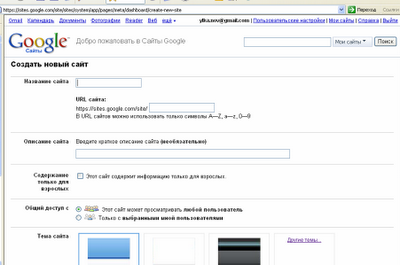 4.  Выбор шаблона и начало конструирования. Информационная страница, с которой можно начать сайтостроение, находится по следующему адресу:  http://sites.google.com.5. Редактирование страницы.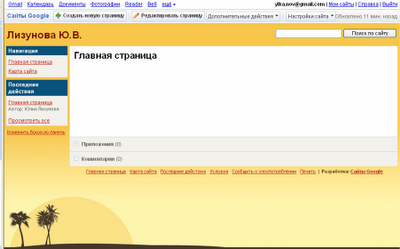 6. Интегрирование мультимедийных ресурсов в структуру сайта.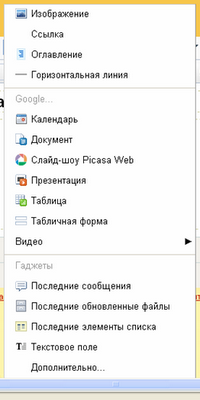 7. Просмотрите внедренный ролик о том, как создавать сайты в Google.
http://sites.google.com/site/poleznyesovety/Home/sajty-google.С созданием сетевых учебных Интернет-ресурсов  Хотлист на основе сервера Filamentality вы можете ознакомиться, перейдя по ссылкам: http://www.kn.pacbell.com/wired/fil/lognew.html;  http://www.manorisd.net/technology/integration/Hotlist_ScavengerHunt/Hotlist_Examples.htm  Хотлист содержит большой список Интернет-сайтов по изучаемой теме, все сайты сопровождаются краткой аннотацией и позволят вам самостоятельно выбирать те  материалы, которые  представляются наиболее интересными и соответствующими выбранной подтеме. II. Критерии оценивания самостоятельной работы студентовЦели выполнения самостоятельной работы:      систематизация  и  закрепление  полученных  теоретических  знаний  и  практических умений студентов по конкретной теме;  развитие учебно-организационных умений - умения планировать свою деятельность, осуществлять самоанализ;  формирование и развитие нравственных, трудовых качеств личности-ответственности, добросовестности, аккуратности;  развитие познавательных интересов, интеллектуальных и творческих способностей в процессе приобретения знаний и умений по иностранному языку с использованием различных источников информации и современных информационных компьютерных технологий;  развитие познавательных способностей и активности студентов, творческой  инициативы, самостоятельности, организованности.Срок  выполнения самостоятельной работы:  устанавливаются  преподавателем  в  соответствии  с    календарно-тематическим планом дисциплины в пределах 30 дней с момента выдачи задания, но не позднее, чем за 10 дней до окончания семестра.  Критерии оценивания  результатов самостоятельной работы:При оценке устных  ответов  учитываются  следующие знания студентов:  значения новых лексических единиц, связанных с определенной тематикой и с соответствующими ситуациями общения;  языковой материал: идиоматические выражения, оценочную лексику, единицы речевого этикета, обслуживающие ситуации общения в рамках изучаемых тем;  новые значения изученных глагольных форм, средства и способы выражения модальности; условия, предположения, причины, следствия, побуждения к действию;  лингвострановедческую, страноведческую и социокультурную информацию, расширенную за счет новой тематики и проблематики речевого общения;  тексты, построенные на языковом материале повседневного и профессионального общения.При выполнении письменных заданий  учитываются умения:  описывать явления, события, излагать факты в письме личного и делового характера;  заполнять различные виды анкет, сообщать сведения о себе в форме, принятой в стране/странах изучаемого языка;Критерии оценки заданий Оценка «отлично» выставляется студенту, глубоко и прочно усвоившему программный материал по данной теме учебной дисциплины. При этом студент не затрудняется с ответом при видоизменении задания, свободно справляется с упражнениями, вопросами, правильно обосновывает принятые решения.Оценка «хорошо» выставляется студенту, твердо знающему программный материал по данной теме,  который не допускает существенных неточностей в ответе на вопрос, правильно применяет теоретические положения при выполнении упражнений.Оценка «удовлетворительно» выставляется студенту, который имеет знания только основного материала, но не усвоил его детали, допускает неточности, недостаточно правильные формулировки, нарушения последовательности в изложении программного материала и испытывает трудности в выполнении практических заданий.Оценка «неудовлетворительно» выставляется студенту, который не усвоил значительной части программного материала по данной теме, допускает существенные ошибки, неуверенно, с большим затруднением выполняет упражнения.Требования к результатам самостоятельной работы студентов:    освоение необходимого уровня учебного материала, указанного в рабочей программе учебной дисциплины «Иностранный язык - формирование ОК 1, ОК 2, ОК 3; овладение опытом творческой, исследовательской деятельности при подготовке работ (сообщений, докладов, рефератов, проектов и т.д.) - формирование ОК 4, ОК 5, ОК 6; ОК 7, ОК 8, ОК 9;   умение применять теоретические знания на практике - формирование ОК 3, ОК 4, ОК 8, ОК 9;  умение планировать свою деятельность, осуществлять самоанализ - формирование ОК 3, ОК 4, ОК 8, ОК 9;  умение четко и грамотно выстроить свое высказывание на иностранном языке - формирование ОК 1, ОК 2, ОК 4, ОК 8, ОК 9;  умение использовать нормативную, справочную и специальную литературу, интернет – ресурсы - формирование ОК 1, ОК 2, ОК 4, ОК 5, ОК 8, ОК 9;  выполнение заданий в указанной форме и в установленные сроки - формирование ОК 3, ОК 4, ОК 8;  умение свободно ориентироваться в информационном поле, использовать различные информационные и электронные образовательные ресурсы и современные информационные компьютерные технологии  - формирование ОК 3, ОК 4, ОК 5.ПРИЛОЖЕНИЕ 1Оформление списка использованной литературыСписок оформляется в соответствии с требованиями:- ГОСТ 7.1-2003. Библиографическая запись. Библиографическое описание. Общие требования и правила составления;- ГОСТ 7.82-2001. Библиографическая запись. Библиографическое описание электронных ресурсов. Общие требования и правила составления.Примеры оформления библиографического описанияКниги одного автора:Up & up. Workbook : рабочая тетрадь к учебнику англ. яз. для 10 кл. [Текст] : среднее (полное) общее образование (базовый уровень) / В. Г. Тимофеев [и др.] ; под ред. В. Г. Тимофеева. - М. : Академия, 2008. - 56 сАгабекян, И. П. Английский язык для средних специальных заведений [Текст] : учеб. пособие / И. П. Агабекян. – Ростов н/Дону: Феникс,  2003. – 320 с.Суходольский, Г. В. Математические методы психологии [Текст] : учеб. пособие / Г. В. Суходольский. – СПб. : Изд-во С.-Петерб. ун-та, 2003. – 242 с. Книги двух (трех) авторов:Агафонова, Н. Н.  Гражданское право [Текст]  : учеб. пособие для вузов / Н. Н. Агафонова, Т. В. Богачева, Л. И. Глушкова ; под. общ. ред. А. Г. Калпина. –  2-е изд., перераб. и доп. – М. : Юристъ, 2002. – 542 с. Книги четырех и более авторов:История России [Текст] : учеб. пособие для студентов всех специальностей / В. Н. Быков [и др.] ; отв. ред. В. Н. Сухов ; М-во образования Рос. Федерации, С.-Петерб. гос. лесотехн. акад. – 2-е изд., перераб. и доп. – СПб. : СПбЛТА, 2001. – 231 с.Статьи из периодических изданий:Боголюбов,  А. Н. О вещественных резонансах в волноводе с неоднородным заполнением / А. Н. Боголюбов, А. Л. Делицын, M. Д. Малых // Вестн. Моск. ун-та. Сер. 3. Физика. Астрономия. – 2001. – № 5. – С. 23-25. Электронный ресурс локального доступа:Английский для бизнесменов [Электронный ресурс] : курс изучения иностр. яз. - Электрон. дан. и прогр. - М. : СОР Квант, 1994-1997. - 1 электрон. оптич. диск (CD-ROM) : 3 в., цв. (25 кадр.). - Систем. требования : IBM PC AT 386 ; 4 Мб. ОЗУ ; MS Windows 3.1 ; 2-скоростной CD-ROM ; зв. карта ; мышь. - Загл. с этикетки диска.Описание документов из электронных баз данных:Об организации страхового дела в Российской Федерации [Электронный ресурс] : закон от 31.12.97 № 157-ФЗ // Консультант Плюс. Версия проф.Электронный ресурс удаленного доступа:Бахтурина, Т. А. Терминология современных международных принципов каталогизации [Электронный ресурс] / Т. А. Бахтурина. – Режим доступа : www. URL://elib.gpntb.ru/ntb/2004/5/ntb53 2004.ntm. - 13.12.2004 г.Ярцева, В. Н. Лингвистический энциклопедический словарь [Электронный ресурс] : Лингвистический энциклопедический словарь. – М. : Советская энциклопедия, 1990. – 683 с. /  В. Н. Ярцева. – Режим доступа : http://www.tapemark.narod.ru/les/406a.html.ПРИЛОЖЕНИЕ 2Образец титульного листа реферата (доклада)Областное государственное бюджетное профессиональное образовательное учреждение «Старомайнский технологический техникум»Реферат по английскому языку на тему(или: Доклад по теме…)“The Main Components of an Electrical Circuit”(«Основные компоненты электрической цепи»)	Преподаватель:                                            	                    Шахмарян М.А.	Выполнил:                                                                                          ФИО студента                                                                                            Группа                                                             Старая Майна                2015ПРИЛОЖЕНИЕ 3План-клише для реферирования текстов на английском языкеВариант 1 (вся сопутствующая информация к тексту дана)1. The title of the text (или article, story, book, passage) is …2. It’s taken from the magazine (или newspaper, text-book for students) called …3. The author of that text is … (или The text is written by....) 4. The key-idea of this text is to tell about (или point out, highlight smth.) …5. According to the plot there are … (количество) parts in it.6. The first part says that …7. The second part describes …8. At last the author concludes that …9. That text is easy (или difficult, hard) to read because...- there are plenty of grammatical constructions that I don’t understand;- I can’t catch the main idea of that information (или some interesting details of the subject);- the problem of the text isn’t interesting (или is boring, dull, annoying);- the question discussed here is exciting (или of great value, entertaining).Вариант 2 (некоторая информация к тексту отсутствует)1. The title of the text (или article, story, book, passage) is unknown. 2. I don’t know where this text is taken from but I can suggest it’s from the magazine (или newspaper, text-book for students).3. The author of that text is not mentioned.4. The key-idea of this text is to tell about (или describe, point out smth.) …5. According to the plot there are … (количество) parts in it.6. The first part says that …7. The second part describes  …8. At last the author concludes that …9. That text is easy (или difficult, hard) to read because...- there are plenty of grammatical constructions that I don’t understand;- I can’t catch the main idea of that information (или some interesting details of the subject);- the problem of the text isn’t interesting (или is boring, dull, annoying);- the question discussed here is exciting (или of great value, entertaining).ПРИЛОЖЕНИЕ 3              Образец оформления и  написания эссеОбластное государственное бюджетное профессиональное образовательное учреждение «Старомайнский технологический техникум»                                         Эссе по иностранному языкустудента  _______ группы _________ФИОTopic:  Some people think that young people think about making money and career.1. Сначала пишем введение. Оно должно включать в себя мысль, высказанную в задании, и прямо противоположную. Вы, как бы, вступаете в дискуссию со стороной, имеющей иную точку зрения. There are two opposite points of view on the attitude of young people towards money and career. Some people are sure that these two things are the main concern of modern youth. Others, on the contrary, argue that the interests of modern teenagers are various.2. Далее, вы должны привести свою точку зрения, и дать, минимум, два аргумента, в пользу своей позиции.As for me, I consider that young people, like all people in the world are different, and their interests, ambitions and attitude towards money and career differ too.Some of my friends are going to study finance, economics or law, because they believe, that those professions will help them to find a good job and earn a lot of money.Others are seeking for interesting occupations in life, which will make them happy, and not always they are well-paid. For example, traditionally, it’s difficult to enter Medical Academy. But, it’s a well-known fact, that a doctor is not a well-paid job in Russia. The same with teachers and scientists.3. Затем вам следует изложить точку зрения ваших оппонентов, и объяснить, почему они пришли к такому выводу.But many people suppose that modern teenagers have no other interests, besides making money and career. They see young people, fussing around and trying to earn or get as much money as possible. Also, there are a lot of talks around, how and where to get money. It producers the impression of only one issue, people are interested in: money.Surely, money plays a great role in our life, but nevertheless, for majority of young people their real interests, such as painting, sport, sciences, and many others are much more important. I know it from my example, and from the example of my friends.4. И, последнее, вывод. Он должен вытекать из всего вышесказанного.In conclusion, I would like to say, that very few people are ready to work hard long hours, if a job is not interesting, you will not be able to do it. And most young people understand it very well, and do many different things, and have many different interests.ПРИЛОЖЕНИЕ  5Речевые клише для защиты проекта, презентацииПРИЛОЖЕНИЕ 6Речевые клише для составления комментария к анализу сайтов Начало рассказа:I am going to talk about ...I would like to talk about ...Представление основной части с использованием клише логической взаимосвязи отдельных элементов рассказа:Well, to begin with, let me speak about ...Now some words about ....What about ...At last I’d talk about ...Клише для заключительной части отчета:To sum up ...In conclusion I could say ...Тематический план организации самостоятельной работы студентов 2 курса специальности 35.02.07 «Механизация сельского хозяйства»Тематический план организации самостоятельной работы студентов 3 курса 35.02.07 «Механизация сельского хозяйства»Тематический план организации самостоятельной работы студентов 4 курса по  специальности 35.02.07 «Механизация сельского хозяйства»Тематический план организации самостоятельной работы студентов 2, 3 курсов специальности социально-экономического профиля 080114. 51 Экономика и бухгалтерский учёт (по отраслям)3 курсСписок использованный источниковГОСТ 7.1–2003. Библиографическая запись. Библиографическое описание. Общие требования и правила составления. – Введ. 01.07.2004. – М. : Изд-во стандартов, 2004. – 47 с. – (Межгосударственный стандарт).ГОСТ 7.82–2001. Библиографическая запись. Библиографическое описание электронных ресурсов. Общие требования и правила составления. – Введ. 02.07.01. – Минск, 2001. – 24 с. – (Межгосударственный стандарт).Игумнова, О.В. English for the Students of Distant Education: учеб. пособие [Текст] / О. В. Игумнова. – Новокузнецк: РИО КузГПА, 2007. –    С. 104.Кулюткин, Ю. Н. Личность: внутренний мир и самореализация. Идеи, концепции, взгляды [Текст] : Ю. Н. Кулюткин, Г. С. Сухобская. – СПб : Тускарора, 1996. – 175 с.Махмутов,  М. И. Педагогические технологии развития мышления [Текст] / М. И. Махмутов, Г. И. Ибрагимов. – Казань : ТГЖИ, 1993. – 88 с.Полат, Е. С.  Новые педагогические и информационные технологии в системе образования [Текст]  : учеб. пособие для вузов / Е. С. Полат, М. Ю. Бухарина, М. В. Моисеева ; под. общ. ред. Е. С. Полат. – М. : Академия, 2002. – 272 с. 	Интернет-ресурсы:Английский язык - сайт для преподавателей, студентов и их родителей [Электронный ресурс] –  Режим доступа :  http://www.alleng.ru.Разговорный английский язык [Электронный ресурс] – Режим доступа : english5plus.narod.ru.Электронный учебник английского языка [Электронный ресурс] – Режим доступа : http://englishtips.org/.№ п/пВиды самостоятельной работы студентовГрафик выполнения1.Работа над устной речью еженедельно, 2-3 разговорные  темы в течение семестра в соответствии с рабочей программой2.Работа с источниками информации (учебником, текстом)еженедельно, в течение семестра3.Работа над письменной речьюеженедельно4.Работа с учебно-вспомогательной литературой (словарями, справочниками)еженедельно5.Работа с современными компьютерными программамив течение семестра 2-3 презентации (проекта)6.Работа с электронными информационными ресурсами и ресурсами InternetеженедельноI can recognize words and sentences and I know what they mean.I can read and translate texts on the topic “About Myself” and “My Friend”.I can understand the teacher’s short instructions and stories on the topic.I can understand questions about myself and my friend.I can understand short conversations on the topic, what my groupmates are talking about themselves and their friends.I can ask questions my groupmate about himself and questions about his friend.I can describe my appearance and my friend’s appearance.I can say about my character and the character of my friend and other people.1. Справочные материалы, электронные энциклопедии Dictionary.com, Wikipedia.com, lingvo.ru, Encyclopedia Britannica 2. Электронные газеты и журналыCambridge University PressNytimes.com, voanews.com/english, Washingtonpost.com, CNN.com, BBC.co.uk http://www.cambridge.org/gb/elt/students/satellite_page/item2493274/Teacher-Support-Plus/?site_locale=en_GB http://www.cambridge.org/other_files/wasp_video_player/IWB_videos/iwb_t5.html http://cdextras.cambridge.org/iDictionary-demo/startEN.html 3. Сайты, содержащие комплексные материалы о  культуре конкретной страныUSA.com, Greatbritain.com, Cheneeseculturehomepage. Com, Greekworld.com, Italiansrus.com 4. Сайты, содержащие статьи на конкретные темыSearch tools: Google, Yahoo, MSN, AltaVista 5. Учебные сайты, разработанные специально для  студентов, изучающих иностранный язык и культуру http://www.teachingenglish.org.uk/try/activities http://www.englisch-hilfen.de/en/exercises_list/alle_grammar.htm. http://learnenglishkids.britishcouncil.org/en/songs 6. Электронная почта (e-mail, Projects)ePals Projects www.epals.com Water Project  Global Warming Project Resources Maps Project Digital Storytelling Project Resources Holidays and Festivals Project 1. Уважаемый преподаватель, студенты и все присутствующие!1. Dear teacher, students and all those present!2. Вашему вниманию предлагается проект (презентация) на тему…2. I'd like to bring your attention to a project (presentation) on…3. Целью проекта (презентации) является:- знакомство с … (показ)- исследование проблемы- сравнение …- анализ …3. The aim of the project (presentation) is- introduction to (demonstration…)- investigation of the problem …- comparison of …- analysis of …4. Практический результат проектапредставлен в форме -  буклета-  видеофильма и его сценария -  компьютерной презентации-  альбома-  портфолио-  постера-  рекламы и др.4. The end of the project is presentedin the form of:a bookleta video and its scripta computer presentationan albuma portfolioa posteran advertisement, etc. 5. Мне особенно понравилось в проекте (презентации) …5. What I like most about the project (presentation) is …6. Я  встретился с трудностями …6. I encountered the following difficulties …7. Главным практическим результатом является …7. The main result is …8. Я полагаю, что результаты данной проектной работы (презентации) можно использовать…  8. I  believe that the outcomes of this project (presentation) can be applied to …9. Благодарю за внимание!9. Thank you for your attention!      I really appreciate your attention! 10. А теперь вопросы по проектной работе (презентации).10. And now questions on the project (presentation), please.ТемаТемы (задания) для самостоятельного изученияКоличество часов на самостоятельную работуКоличество часов на самостоятельную работуКоличество часов на самостоятельную работуКоличество часов на самостоятельную работуКоличество часов на самостоятельную работуФормируемыекомпетенцииТемаТемы (задания) для самостоятельного изученияФормируемыекомпетенцииРаздел 1.Тема 1.1.“The USA” 1.подготовка сообщения  на английском языке по теме  «Развитие сельского хозяйства в России и США».22ОК3ОК4ОК5Тема 1.2. “The planets” 1.подготовка проекта «Фермерские хозяйства России, США, Великобритании».2ОК3ОК4ОК5Тема 1.3“Sciences and Humanities”1.подготовка реферата  по теме «Развитие сельского хозяйства в Великобритании»2ОК2ОК3ОК4ОК5Тема 1.4Cars  in the   Future”1.подготовка компьютерной презентации по теме «Машиностроительная отрасль России, США и Великобритании»22ОК3ОК4ОК5Тема 1.5.“The Titanic”1.подготовка сообщения о корабле «Титаник»22ОК3ОК4Тема 1.6.Подготовка к контрольной работе4ОК2ОК3ОК4ОК5ОК3ОК4ОК8ОК9-ОК1 ОК2ОК3 ОК4ОК8 ОК9ТемаТемы (задания) для самостоятельного изученияКоличество часов на самостоятельную работуКоличество часов на самостоятельную работуКоличество часов на самостоятельную работуКоличество часов на самостоятельную работуКоличество часов на самостоятельную работуФормируемыекомпетенцииТемаТемы (задания) для самостоятельного изученияФормируемыекомпетенции         Тема1.7“Agricultural professions”1.подготовка проекта «Машиностроение и транспортная система Великобритании»22--ОК2ОК3ОК4ОК5Тема  1.8“The history of Alaska”1.подготовка реферата по теме «Развитие сельского хозяйства на северных территориях  России и США»24ОК2ОК3ОК4ОК5Тема  1.9“Life in the Past and in the Future”1.подготовка проекта  по теме «Техника, задействованная в уборке зерновых и корнеплодов»4ОК2ОК3ОК4ОК5Тема  1.10“Space exploration1.подготовка проекта  по теме «Транспортная система США»4ОК3ОК4Тема1.11 “In the field”1.оформление альбома  «Сельскохозяйственная техника России \ США \ Великобритании»2Подготовка к контрольной работе2ТемаТемы (задания) для самостоятельного изученияКоличество часов на самостоятельную работуКоличество часов на самостоятельную работуКоличество часов на самостоятельную работуКоличество часов на самостоятельную работуКоличество часов на самостоятельную работуФормируемыекомпетенцииТемаТемы (задания) для самостоятельного изученияФормируемыекомпетенцииТема 1“Lines and Angles”1.подготовка сообщения   по теме «Что такое Геометрия?».2ОК2ОК3ОК4ОК5Тема 2“Sport in Britain”.подготовка сообщения   об одном из видов спорта, популярных в Великобритании2ОК2ОК3ОК4Тема 3 What is a business?Тема 4“Sun powers cars”“Russia’s Mir has become a part of Space history”1.подготовка рассказа об одном из автозаводов в  России \ США \ Великобритании.2.подготовка сообщения   по теме «Что такое солнечная энергия?»3.подготовка сообщения   по теме «Что такое космос?»22ОК2ОК3ОК4Тема Тема 9“Internet”1.составление кроссворда  по теме «Механизация сельского хозяйства»2.подготовка сообщения   на  тему «Моя Родина – Россия»14ОК3ОК4ОК8ОК9Тема 11“The Three states of matter”1.написание делового письма работодателю.2.подготовка к зачету.ТемаТемы (задания) для самостоятельного изученияФормируемыекомпетенцииРаздел 1.Тема 1.1.Повседневная жизнь,условия жизниНаписание сочинения «Моё прошедшее лето»ОК3ОК4ОК5Тема 1.2.Описание людейВыполнение проекта «Мой лучший друг».ОК3ОК4ОК5Тема 1.3МежличностныеотношенияСоставление монологического высказывания «Как я провожу время с другом».ОК2ОК3ОК4ОК5Раздел 2.Тема 2.1.Культурные и национальные традиции России. КраеведениеНаписания сочинения «Мой родной город».ОК2ОК3ОК4ОК5Тема 2.2.Культурные и национальные традицииВеликобританииВыполнение проекта«Достопримечательности Лондона».ОК2ОК3ОК4ОК5Тема 2.3.Культурные и национальные традиции СШАВыполнение проекта «Штаты США».ОК2ОК3ОК4ОК5Тема 2.4.Природа и человекСоставление таблицы сравнительной таблицы климата.ОК3ОК4Раздел 3.Тема 3.1.Деловая поездкаПодготовка к деловой игре «Деловая поездка».Заполнение бланков.ОК3ОК4ОК8ОК9Тема 3.2.Профессии, карьераНаписание эссе «Каким должен быть бухгалтер».ОК1 ОК2ОК3 ОК4ОК8 ОК9Тема 3.3.Корпоративное устройствоВыполнение проекта «Составлениеструктуры фирмы».Выполнение проекта «Составление плана офиса».ТемаТемы (задания) для самостоятельного изученияФормируемыекомпетенцииРаздел 1.Тема 1.1.Вводно-коррективный курс. Повторение грамматики.ОК3ОК4ОК5Тема 2.Страны изучаемого языка.Деловая поездка за рубеж. Выполнение презентации и реферата по теме «Страны изучаемого языка.».ОК3ОК4ОК5Тема 4. Основы товароведенияПодготовка карты ассортиментного перечня продовольственных товаров в магазинах г,Ульяновска..ОК2ОК3ОК4                 ОК5Тема 5. Организация коммерческой деятельностиСоздание презентации, сообщения на английском языке по теме «Формы организации бизнеса в г. Ульяновск»Создание презентации сообщения не английском языке по теме «Формы внешнеэкономического сотрудничества в УльяновскеСоставление делового письма(запрос, предложение, заказ)Составление факса,e-mail сообщения.ОК2ОК3ОК4ОК5Тема 7.Основы маркетинга и менеджментаПодготовка к зачетуОК2ОК3ОК4ОК5